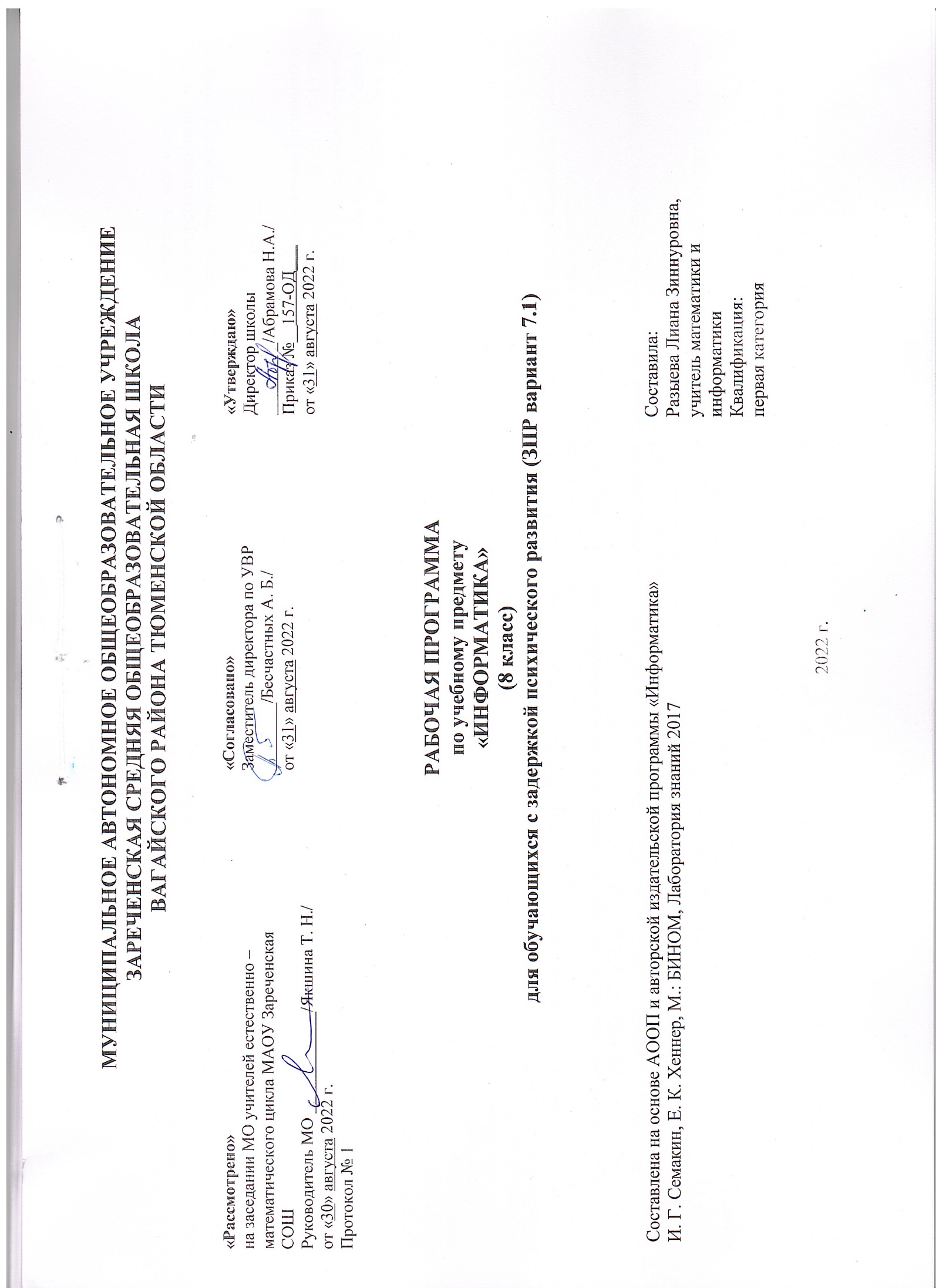 Пояснительная запискаПрограмма составлена на основе Фундаментального ядра содержания общего образования и требований к результатам основного общего образования, представленных в федеральном государственном образовательном стандарте основного общего образования второго поколения. В ней также учитываются основные идеи и положения программы развития и формирования универсальных учебных действий для основного общего образования.Перечень нормативных документов, используемых при составлении рабочей программы:1. Федеральный закон от 29 декабря 2012 г. № 273-ФЗ «Об образовании в Российской Федерации»; 2. Федеральный государственный образовательный стандарт основного общего образования (утвержден приказом Министерства образования и науки Российской Федерации от «17» декабря 2010 г. № 1897 в ред. Приказов Минобрнауки России от 29.12.2014 № 1644, от 31 декабря 2015 г. № 1577); 3. Приказа Министерства образования и науки Российской Федерации от 31 марта 2014 года № 253 «Об утверждении федерального перечня учебников, рекомендуемых к использованию при реализации имеющих государственную аккредитацию образовательных программ начального общего, основного общего, среднего общего образования» с внесенными изменениями (приказом Минобрнауки России от 8 июня 2015 года № 576; приказом Минобрнауки России от 28 декабря 2015 года № 1529; приказом Минобрнауки России от 26 января 2016 года № 38, приказом Минобрнауки России от 29 декабря 2016 года № 1677, приказом Минобрнауки от 08 июня 2017 года № 535, приказом Минобрнауки от 20 июня 2017 года № 581, приказом Минобрануки от 05 июля 2017 года № 629); 4. Фундаментальное ядро содержания общего образования; 5. Постановления Главного Государственного санитарного врача Российской Федерации «Об утверждении СанПин 2.4.2.2821-10 «Санитарно-эпидемиологические требования к условиям и организации обучения в общеобразовательных учреждениях» от 29.12.2010 № 189 (зарегистрировано в Минюсте Российской Федерации 03.03.2011 № 19993); 6. Постановления Главного государственного санитарного врача РФ от 24 ноября 2015 г. № 81 «О внесении изменений № 3 в СанПиН 2.4.2.2821-10 «Санитарно-эпидемиологические требования к условиям и организации обучения, содержания в общеобразовательных организациях»; 7. Основной образовательной программы основного общего образования МАОУ Зареченская СОШ; 8. Учебного плана МАОУ Зареченская СОШ; 9. Требования к оснащению образовательного процесса в соответствии с содержательным наполнением учебных предметов федерального компонента государственного образовательного стандарта (Приказ Минобрнауки России от 04.10.2010 г. N 986 г. Москва); 10. Примерной программы основного общего образования по учебным предметам. Информатика и ИКТ 7-9 классы; 11. Авторской программы Л.Л. Босова, А.Ю. Босова (Информатика. Программы для общеобразовательных организаций: 5–9 классы. Учебное издание / Автор-составитель: Л.Л. Босова, А.Ю. Босова.-М.: БИНОМ. Лаборатория знаний, 2015)           12. АООП ООО для обучающихся с задержкой психического развития (вариант 7.1) Категория обучающихся, на которых ориентирована программа (дети с задержкой психического развития) - это дети, имеющие недостатки в психологическом развитии, подтвержденные ПМПК и препятствующие получению образования без создания специальных условий.Все обучающиеся с ЗПР испытывают в той или иной степени выраженные затруднения в усвоении учебных программ, обусловленные недостаточными познавательными способностями, специфическими расстройствами психологического развития (школьных навыков, речи и др.), нарушениями в организации деятельности и/или поведения. Общими для всех обучающихся с ЗПР являются в разной степени выраженные недостатки в формировании высших психических функций, замедленный темп либо неравномерное становление познавательной деятельности, трудности произвольной саморегуляции. Достаточно часто у обучающихся отмечаются нарушения речевой и мелкой ручной моторики, зрительного восприятия и пространственной ориентировки, умственной работоспособности и эмоциональной сферы.Рабочая программа для обучающихся с ЗПР (вариант 7.1) адресована обучающимся, достигшим уровня психофизического развития близкого возрастной норме. Но у таких обучающихся часто отмечаются трудности произвольной саморегуляции, проявляющейся в условиях деятельности и организованного поведения, признаки общей социально-эмоциональной незрелости. При этом наблюдается устойчивость форм адаптивного поведения. У данной категории обучающихся может быть специфическое расстройство школьных навыков (дислексия, дисграфия, дискалькулия), а также выраженные нарушения внимания и работоспособности, нарушения со стороны двигательной сферы.Обязательной является организация специальных условий обучения и воспитания обучающихся с ЗПР.К специальным педагогическим условиям реализации данной программы относятся:учет особенностей психофизического состояния обучающегося;обучение в процессе деятельности всех видов - игровой, трудовой, предметно-практической, учебной, путем изменения способов подачи информации, особой методики предъявления учебных заданий;увеличение времени на выполнение заданий;возможность организации короткого перерыва (10-15 мин) при нарастании в поведении ребенка проявлений утомления, истощения;исключение негативных реакций со стороны педагога, недопустимость ситуаций, приводящих к эмоциональному травмированию ребенка.Данная программа предполагает дифференцированную помощь для обучающихся с ОВЗ:стимулирующую (одобрение, эмоциональная поддержка), организующую (привлечение внимания, концентрирование на выполнении работы, напоминание о необходимости самопроверки), направляющую (повторное разъяснение инструкции к заданию);переконструирование содержания учебного материала с ориентацией на зону ближайшего развития ученика;опора на жизненный опыт ребёнка;использование наглядных, дидактических материалов;выполнение задания по образцу;итог выступления учащихся обсуждают по алгоритму-сличения, сильный ученик самостоятельно отвечает на итоговые вопросы, слабым  даётся опорная схема-алгоритм;реконструкция урока с ориентиром на включение разнообразных индивидуальных форм преподнесения заданий;использование при преобразовании извлеченной информации из учебника и дополнительных источников знаний: опорной  карты- сличения, опорной схемы алгоритма.Изучение программного материала должно обеспечить не только усвоение определенных предметных знаний, умений и навыков, но и формирование у учащихся приемов умственной деятельности, необходимых для коррекции недостатков развития детей, испытывающих трудности в процессе обучения.Для усиления коррекционно-развивающей направленности курса в программу широко включены самостоятельные наблюдения и предметно-практическая деятельность учащихся, наглядно-иллюстративный материал, а также разнообразные задания графического характера для коррекции мелкой моторики пальцев рук.К реализации рабочей программы для обучающихся с ЗПР могут быть привлечены учителя-логопеды, педагоги-психологи.Наиболее приемлемыми методами в практической работе учителя с учащимися, имеющими ЗПР, являются объяснительно-иллюстративный, личностно-ориентированный, репродуктивный, частично поисковый, коммуникативный, информационно- коммуникационный, игровых технологий; методы контроля, самоконтроля и взаимоконтроля.Целевые установки:осознание значения информатики в повседневной жизни человека;понимание роли информационных процессов в современном мире;формирование представлений об информатике как части общечеловеческой культуры, универсальном языке науки, позволяющем описывать и изучать реальные процессы и явления;формирование представлений об информатике как о методе познания действительности, позволяющем описывать и изучать реальные процессы и явления;овладение простейшими способами представления и анализа статистических данных;формирование представлений о статистических закономерностях в реальном мире и о различных способах их изучения, о простейших вероятностных моделях; развитие умений извлекать информацию, представленную в таблицах, на диаграммах, графиках, описывать и анализировать массивы числовых данных с помощью подходящих статистических характеристик, использовать понимание вероятностных свойств окружающих явлений при принятии решений;развитие умений применять изученные понятия, результаты, методы для решения задач практического характера и задач из смежных дисциплин с использованием при необходимости справочных материалов, компьютера, пользоваться оценкой и прикидкой при практических расчетах;формирование информационной и алгоритмической культуры; формирование представления о компьютере как универсальном устройстве обработки информации; развитие основных навыков и умений использования компьютерных устройств;формирование представления об основных изучаемых понятиях: информация, алгоритм, модель – и их свойствах;развитие алгоритмического мышления, необходимого для профессиональной деятельности в современном обществе; развитие умений составить и записать алгоритм для конкретного исполнителя; формирование знаний об алгоритмических конструкциях, логических значениях и операциях; знакомство с одним из языков программирования и основными алгоритмическими структурами - линейной, условной и циклической;формирование умений формализации и структурирования информации, умения выбирать способ представления данных в соответствии с поставленной задачей - таблицы, схемы, графики, диаграммы, с использованием соответствующих программных средств обработки данных;формирование навыков и умений безопасного и целесообразного поведения при работе с компьютерными программами и в Интернете, умения соблюдать нормы информационной этики и права;понимание роли информационных процессов в современном мире; формирование представлений о математике как части общечеловеческой культуры, универсальном языке науки, позволяющем описывать и изучать реальные процессы и явления;получение представления об основных информационных процессах в реальных ситуацияхКоррекционные задачи:сохранение и укрепление здоровья обучающихся с ОВЗ на основе совершенствования образовательного процесса;создание благоприятного психолого-педагогического климата для реализации индивидуальных способностей обучающихся с ОВЗ;формирование целостного представления о мире, основанного на приобретенных знаниях, умениях, навыках и способах деятельности;преодоление затруднений учащихся в учебной деятельности;• овладение навыками адаптации учащихся к социуму;• развитие потенциала учащихся с ограниченными возможностями;• создание системы комплексной помощи детям с ограниченными возможностями здоровья в освоении основной образовательной программы;• индивидуализацию обучения, учитывая состояние их здоровья, индивидуально – типологические особенности.приобретение опыта разнообразной деятельности (индивидуальной и коллективной), опыта познания и самопознания;подготовка к осуществлению осознанного выбора индивидуальной образовательной или профессиональной траектории. коррекция нарушений устной и письменной речи; обеспечение ребенку успеха в различных видах деятельности с целью предупреждения негативного отношения к учёбе, ситуации школьного обучения в целом, повышения мотивации к школьному обучению.Общая характеристика учебного предметаИнформатика — это естественнонаучная дисциплина о закономерностях протекания информационных процессов в системах различной природы, а также о методах и средствах их автоматизации.Одной из основных черт нашего времени является всевозрастающая изменчивость окружающего мира. В этих условиях велика роль фундаментального образования, обеспечивающего профессиональную мобильность человека, готовность его к освоению новых технологий, в том числе информационных.Необходимость подготовки личности к быстро наступающим переменам в обществе требует развития разнообразных форм мышления, формирования у учащихся умений организации собственной учебной деятельности, их ориентации на деятельностную жизненную позицию.В содержании курса информатики основной школы целесообразно сделать акцент на изучении фундаментальных основ информатики, формировании информационной культуры, развитии алгоритмического мышления, реализовать в полной мере общеобразовательный потенциал этого курса.Курс информатики основной школы является частью непрерывного курса информатики, который включает также пропедевтический курс в начальной школе и обучение информатике в старших классах (на базовом или профильном уровне).Описание места учебного предметаУчебный предмет «Информатика» как часть предметной области «Математика и информатика» изучается на уровне основного общего образования в качестве обязательного предмета в 7 – 9 классах.Нормативный срок реализации  на уровне основного общего образования составляет 3 года. Общее количество учебных часов на изучение учебного предмета «Информатика» в 7 – 9 классах составляет 102 часа.Описание ценностных ориентиров содержания учебного предметаИзучение информатики в  7–9 классах вносит значительный вклад в достижение главных целей основного общего образования, способствуя:формированию целостного мировоззрения,  соответствующего современному  уровню развития науки и общественной практики за счет развития представлений об информации как важнейшем стратегическом ресурсе развития личности, государства, общества; понимания роли информационных процессов в современном мире; совершенствованию общеучебных и общекультурных навыков работы с информацией в процессе систематизации и обобщения имеющихся и получения новых знаний, умений и способов деятельности в области информатики и ИКТ; развитию навыков самостоятельной учебной деятельности школьников (учебного проектирования, моделирования, исследовательской деятельности и т.д.);воспитанию ответственного и избирательного отношения к информации с учетом правовых и этических аспектов ее распространения, воспитанию стремления к продолжению образования и созидательной деятельности с применением средств ИКТ.Ведущие формы, методы и технологии в обучении:Формы: урок, лекция, практикум, зачёт, собеседования, коллоквиумы, тестирование, урок-отчет. Возможен комбинированный характер урока.Методы:словесные: рассказ, беседа, лекция, инструктаж; практические: упражнения, тренировка, практикум; наглядные: показ, иллюстрирование.деятельностныйТехнологии: блочно - модульное обучение, игровые технологии, проблемное обучение, исследовательский метод, технология групповой деятельности, ИКТ.Используемые формы, способы и средства проверки и оценки результатов обучения: комбинированная контрольная работа, устный и письменный опрос, тест, творческая работа (реферат, доклад, проект, зачет).Обоснование выбора УМК для реализации учебной программы.  Программа Л.Л. Босовой, А.Ю. Босовой имеет ясную структурную цельность программы, основные цели и задачи каждой темы и по годам обучения, обеспечивающие достижение положительных результатов в обучении и реальные возможности личностного развития ребёнка.5. Личностные, метапредметные и предметные результаты освоения учебного предметаЛичностные результаты – это сформировавшаяся в образовательном процессе система ценностных отношений учащихся к себе, другим участникам образовательного процесса, самому образовательному процессу, объектам познания, результатам образовательной деятельности. Основными личностными результатами, формируемыми  при изучении информатики в основной школе, являются:•	наличие представлений об информации как важнейшем стратегическом ресурсе развития личности, государства, общества; понимание роли информационных процессов в современном мире;  •	владение первичными навыками анализа и критичной оценки получаемой информации; ответственное отношение к информации с учетом правовых и этических аспектов ее распространения; развитие чувства личной ответственности за качество окружающей информационной среды; •	способность увязать учебное содержание с собственным жизненным опытом, понять значимость подготовки в области информатики и ИКТ в условиях развития информационного общества; готовность к повышению своего образовательного уровня и продолжению обучения с использованием средств и методов информатики и ИКТ;•	способность и готовность к принятию ценностей здорового образа жизни за счет знания основных гигиенических, эргономических и технических условий безопасной эксплуатации средств ИКТ.Метапредметные результаты – освоенные обучающимися на базе одного, нескольких или всех учебных предметов способы деятельности, применимые как в рамках образовательного процесса, так и в реальных жизненных ситуациях. Основными метапредметными результатами, формируемыми  при изучении информатики в основной школе, являются:•	владение общепредметными понятиями «объект», «система», «модель», «алгоритм», «исполнитель» и др.•	владение умениями организации собственной учебной деятельности, включающими: целеполагание как постановку учебной задачи на основе соотнесения того, что уже известно, и того, что требуется установить; планирование – определение последовательности промежуточных целей с учетом конечного результата, разбиение задачи на подзадачи,  разработка последовательности и структуры действий,  необходимых для достижения цели при помощи фиксированного набора средств; прогнозирование – предвосхищение результата; контроль – интерпретация полученного результата, его соотнесение с имеющимися данными с целью установления соответствия или несоответствия (обнаружения ошибки); коррекция – внесение необходимых дополнений и корректив в план действий в случае обнаружения ошибки;  оценка – осознание учащимся того, насколько качественно им решена учебно-познавательная задача; •	опыт принятия решений и управления объектами (исполнителями) с помощью составленных для них алгоритмов (программ);•	владение основными универсальными умениями информационного характера: постановка и формулирование проблемы; поиск и выделение необходимой информации, применение методов информационного поиска; структурирование и визуализация информации; выбор наиболее эффективных способов решения задач в зависимости от конкретных условий; самостоятельное создание алгоритмов деятельности при решении проблем творческого и поискового характера;•	владение информационным моделированием как основным методом приобретения знаний: умение преобразовывать объект из чувственной формы в пространственно-графическую или знаково-символическую модель; умение строить разнообразные информационные структуры для описания объектов; умение «читать» таблицы, графики, диаграммы, схемы и т.д., самостоятельно перекодировать информацию из одной знаковой системы в другую; умение выбирать форму представления информации в зависимости от стоящей задачи,  проверять адекватность модели объекту и цели моделирования;•	широкий спектр умений и навыков использования средств информационных и коммуникационных технологий для сбора, хранения, преобразования и передачи различных видов информации, навыки создания личного информационного пространства.Предметные результаты включают в себя: освоенные обучающимися в ходе изучения учебного предмета умения специфические для данной предметной области, виды деятельности по получению нового знания в рамках учебного предмета, его преобразованию и применению в учебных, учебно-проектных и социально-проектных ситуациях, формирование научного типа мышления, научных представлений о ключевых теориях, типах и видах отношений, владение научной терминологией, ключевыми понятиями, методами и приемами. Основными предметными результатами, формируемыми  при изучении информатики в основной школе, являются:•	формирование представления об основных изучаемых понятиях: информация, алгоритм, модель – и их свойствах; •	развитие алгоритмического мышления, необходимого для профессиональной деятельности в современном обществе; развитие умений составить и записать алгоритм для конкретного исполнителя; формирование знаний об алгоритмических конструкциях, логических значениях и операциях; знакомство с одним из языков программирования и основными алгоритмическими структурами — линейной, условной и циклической;•	формирование представления о компьютере как универсальном устройстве обработки информации; развитие основных навыков и умений использования компьютерных устройств; •	формирование умений формализации и структурирования информации, умения выбирать способ представления данных в соответствии с поставленной задачей – таблицы, схемы, графики, диаграммы, с использованием соответствующих программных средств обработки данных;•	формирование навыков и умений безопасного и целесообразного поведения при работе с компьютерными программами и в Интернете, умения соблюдать нормы информационной этики и права. При реализации программы учебного предмета «Информатика» у учащихся формируется  информационная и алгоритмическая культура; умения формализации и структурирования информации, способ представления данных в соответствии с поставленной задачей - таблицы, схемы, графики, диаграммы, с использованием соответствующих программных средств обработки данных; представления о компьютере как универсальном устройстве обработки информации; представления об основных изучаемых понятиях: информация, алгоритм, модель - и их свойствах; развивается алгоритмическое мышление, необходимое для профессиональной деятельности в современном обществе; формируются представления о том, как понятия и конструкции информатики применяются в реальном мире, о роли информационных технологий и роботизированных устройств в жизни людей, промышленности и научных исследованиях; навыков и умений безопасного и целесообразного поведения при работе с компьютерными программами и в сети Интернет, умения соблюдать нормы информационной этики и права.Предметные результатыМатематические основы информатикиВыпускник научится:описывать размер двоичных текстов, используя термины «бит», «байт» и производные от них; использовать термины, описывающие скорость передачи данных, оценивать время передачи данных;кодировать и декодировать тексты по заданной кодовой таблице;оперировать понятиями, связанными с передачей данных (источник и приемник данных: канал связи, скорость передачи данных по каналу связи, пропускная способность канала связи);определять минимальную длину кодового слова по заданным алфавиту кодируемого текста и кодовому алфавиту (для кодового алфавита из 2, 3 или 4 символов);определять длину кодовой последовательности по длине исходного текста и кодовой таблице равномерного кода;записывать в двоичной системе целые числа от 0 до 1024; переводить заданное натуральное число из десятичной записи в двоичную и из двоичной в десятичную; сравнивать числа в двоичной записи; складывать и вычитать числа, записанные в двоичной системе счисления;записывать логические выражения составленные с помощью операций «и», «или», «не» и скобок, определять истинность такого составного высказывания, если известны значения истинности входящих в него элементарных высказываний;определять количество элементов в множествах, полученных из двух или трех базовых множеств с помощью операций объединения, пересечения и дополнения;использовать терминологию, связанную с графами (вершина, ребро, путь, длина ребра и пути), деревьями (корень, лист, высота дерева) и списками (первый элемент, последний элемент, предыдущий элемент, следующий элемент; вставка, удаление и замена элемента);описывать граф с помощью матрицы смежности с указанием длин ребер (знание термина «матрица смежности» не обязательно);познакомиться с двоичным кодированием текстов и с наиболее употребительными современными кодами;использовать основные способы графического представления числовой информации, (графики, диаграммы)Выпускник получит возможность:познакомиться с примерами математических моделей и использования компьютеров при их анализе; понять сходства и различия между математической моделью объекта и его натурной моделью, между математической моделью объекта/явления и словесным описанием;узнать о том, что любые дискретные данные можно описать, используя алфавит, содержащий только два символа, например, 0 и 1;познакомиться с тем, как информация (данные) представляется в современных компьютерах и робототехнических системах;познакомиться с примерами использования графов, деревьев и списков при описании реальных объектов и процессов;ознакомиться с влиянием ошибок измерений и вычислений на выполнение алгоритмов управления реальными объектами (на примере учебных автономных роботов);  узнать о наличии кодов, которые исправляют ошибки искажения, возникающие при передаче информацииАлгоритмы и элементы программированияВыпускник научится:составлять алгоритмы для решения учебных задач различных типов;выражать алгоритм решения задачи различными способами (словесным, графическим, в том числе и в виде блок-схемы,  с помощью формальных языков и др.);определять наиболее оптимальный способ выражения алгоритма для решения конкретных задач (словесный, графический, с помощью формальных языков);определять результат выполнения заданного алгоритма или его фрагмента;использовать термины «исполнитель», «алгоритм», «программа», а также понимать разницу между употреблением этих терминов в обыденной речи и в информатике;выполнять без использования компьютера («вручную») несложные алгоритмы управления исполнителями и анализа числовых и текстовых данных, записанные на конкретном язык программирования с использованием основных управляющих конструкций последовательного программирования (линейная программа, ветвление, повторение, вспомогательные алгоритмы);составлять несложные алгоритмы управления исполнителями и анализа числовых и текстовых данных с использованием основных управляющих конструкций последовательного программирования и записывать их в виде	программ на выбранном языке программирования; выполнять эти программы на компьютере;использовать величины (переменные) различных типов, табличные величины (массивы), а также выражения, составленные из этих величин; использовать оператор присваивания;анализировать предложенный алгоритм, например, определять какие результаты возможны при заданном множестве исходных значений;использовать логические значения, операции и выражения с ними;записывать на выбранном языке программирования арифметические и логические выражения и вычислять их значения.Выпускник получит возможность:познакомиться с использованием в программах строковых величин и с операциями со строковыми величинами;создавать программы для решения задач, возникающих в процессе учебы и вне ее;познакомиться с задачами обработки данных и алгоритмами их решения;познакомиться с понятием «управление», с примерами того, как компьютер управляет различными системами (роботы, летательные и космические аппараты, станки, оросительные системы, движущиеся модели и др.);познакомиться с учебной средой составления программ управления автономными роботами и разобрать примеры алгоритмов управления, разработанными в этой среде.Использование программных систем и сервисовВыпускник научится:классифицировать файлы по типу и иным параметрам;выполнять основные операции с файлами (создавать, сохранять, редактировать, удалять, архивировать, «распаковывать» архивные файлы);разбираться в иерархической структуре файловой системы;осуществлять поиск файлов средствами операционной системы;использовать динамические (электронные) таблицы, в том числе формулы с использованием абсолютной, относительной и смешанной адресации, выделение диапазона таблицы и упорядочивание (сортировку) его элементов; построение диаграмм (круговой и столбчатой);использовать табличные (реляционные) базы данных, выполнять отбор строк таблицы, удовлетворяющих определенному условию;анализировать доменные имена компьютеров и адреса документов в Интернете;проводить поиск информации в сети Интернет по запросам с использованием логических операций.Выпускник овладеет (как результат применения программных систем и интернет-сервисов в данном курсе и во всем образовательном процессе):навыками работы с компьютером; знаниями, умениями и навыками, достаточными для работы с различными видами программных систем и интернет-сервисов (файловые менеджеры, текстовые редакторы, электронные таблицы, браузеры, поисковые системы, словари, электронные энциклопедии); умением описывать работу этих систем и сервисов с использованием соответствующей терминологии;различными формами представления данных (таблицы, диаграммы, графики и т. д.);приемами безопасной организации своего личного пространства данных с использованием индивидуальных накопителей данных, интернет-сервисов и т. п.;основами соблюдения норм информационной этики и права;познакомится с программными средствами для работы с аудио-визуальными данными и соответствующим понятийным аппаратом;узнает о дискретном представлении аудио-визуальных данных.  Выпускник получит возможность (в данном курсе и иной учебной деятельности):узнать о данных от датчиков, например, датчиков роботизированных устройств;практиковаться в использовании основных видов прикладного программного обеспечения (редакторы текстов, электронные таблицы, браузеры и др.);познакомиться с примерами использования математического моделирования в современном мире;познакомиться с принципами функционирования Интернета и сетевого взаимодействия между компьютерами, с методами поиска в Интернете;познакомиться с постановкой вопроса о том, насколько достоверна полученная информация, подкреплена ли она доказательствами подлинности (пример: наличие электронной подписи); познакомиться с возможными подходами к оценке достоверности информации (пример: сравнение данных из разных источников);узнать о том, что в сфере информатики и ИКТ существуют международные и национальные стандарты;узнать о структуре современных компьютеров и назначении их элементов;получить представление об истории и тенденциях развития ИКТ;познакомиться с примерами использования ИКТ в современном мире;получить представления о роботизированных устройствах и их использовании на производстве и в научных исследованиях.осознано подходить к выбору ИКТ – средств для своих учебных и иных целей;узнать о физических ограничениях на значения характеристик компьютера.6. Содержание учебного предмета8 класс1. Математические основы информатики (13 часов).Понятия о позиционных и непозиционных системах счисления. Знакомство с двоичной, восьмеричной и шестнадцатеричной системами счисления, запись в них целых десятичных чисел. Перевод целых чисел из двоичной, восьмеричной и шестнадцатеричной систем счисления в десятичную. Двоичная арифметика. Элементы комбинаторики, теории множеств и математической логики.Операции «импликация», «эквивалентность». Примеры законов алгебры логики. Эквивалентные преобразования логических выражений. Построение логического выражения с данной таблицей истинности. Решение простейших логических уравнений.Нормальные формы: дизъюнктивная и конъюнктивная нормальная форма.	Практическая деятельность:переводить небольшие (от 0 до 1024) целые числа из десятичной системы счисления в двоичную, восьмеричную, шестнадцатеричную и обратно;выполнять операции сложения и умножения над небольшими двоичными числами;строить таблицы истинности для логических выражений;вычислять истинностное значение логического выражения.2. Основы алгоритмизации (10 часов).Понятие алгоритма как формального описания последовательности действий исполнителя при заданных начальных данных. Свойства алгоритмов. Способы записи алгоритмов. Алгоритмический язык. Учебные исполнители Робот, Удвоитель. Линейные программы. Алгоритмические конструкции, связанные с проверкой условий: ветвление и повторение. Понятие простой величины. Типы величин: целые, вещественные, символьные, строковые и логические. Переменные и константы.Практическая деятельность:исполнять готовые алгоритмы для конкретных исходных данных;преобразовывать запись алгоритма с одной формы в другую;строить цепочки команд, дающих нужный результат при конкретных исходных данных для исполнителя арифметических действий;строить цепочки команд, дающих нужный результат при конкретных исходных данных для исполнителя, преобразующего строки символов;составлять линейные алгоритмы по управлению учебным исполнителем;составлять алгоритмы с ветвлениями по управлению учебным исполнителем;составлять циклические алгоритмы по управлению учебным исполнителем;строить арифметические, строковые, логические выражения и вычислять их значения;3. Начала программирования (9 часов). 	Системы программирования. Основные правила языка программирования Паскаль: структура программы; правила представления данных; правила записи основных операторов (ввод, вывод, присваивание, ветвление и цикл). Решение задач по разработке и выполнению программ в среде программирования Паскаль. Практическая деятельность:программировать линейные алгоритмы, предполагающие вычисление арифметических, строковых и логических выражений;разрабатывать программы, содержащие оператор/операторы ветвления (решение линейного неравенства, решение квадратного уравнения и пр.), в том числе с использованием логических операций;разрабатывать программы, содержащие оператор (операторы) цикла;4. Повторение (2 часа).7. Тематическое планирование с определением основных видов учебной деятельности обучающегося 8 классПеречень контрольных работ:8 класс:К/р № 1 «Математические основы информатики»К/р № 2 «Основы алгоритмизации»К/р № 3 «Начала программирования»К/р № 4 «Итоговое тестирование».Перечень практических занятий:8 класс:П/з № 1 «Перевод чисел из 10-ой  с/с счисления в 8-ую и 16-ую»П/з № 2 «Перевод чисел из 8-ой  и 16-ую с/с счисления в 10-ую»П/з № 3 « Построение таблиц истинности для логич. выр - ийП/з № 4 «Программирование как этап решения задачи на компьютере»П/з № 5 «Различные варианты программирования линейных и разветвляющихся алгоритмов»П/з № 6 «Различные варианты программирования циклических  алгоритмов»8. Материально-техническое обеспечение образовательного процессаПеречень средств ИКТ, необходимых для реализации программы:Операционная система Windows  XP, 7Пакет офисных приложений для Windows XP, 7Антивирусная программа  Microsoft Security EssentialsПрограмма-архиватор 7-Zip 9.20.Растровый графический редактор GIMP 2Браузер Chrome - GoogleПрограмма   КУМИР - среда программированияПрограмма PascalABCNet- среда программированияПрограмма GCompris - для физминутки Программа Scratch – среда визуального программирования Компьютеры 10 шт.Проектор, экранКлассная доска Электронные образовательные ресурсы. Образовательные порталыhttp://www.edu.ru – Образовательный портал «Российской образование»http://www.school.edu.ru – Национальный портал «Российский общеобразовательный портал»http://www.ict.edu.ru – специализированный портал «Информационно-коммуникационные технологии в образованииhttp://www.valeo.edu.ru/data/index.php - Специализированный портал «Здоровье и образование»http://www.ucheba.ru - Образовательный портал «УЧЕБА» http://www.alledu.ru – “Все образование в интернет”. Образовательный информационный портал.http://www.college.ru – первый в России образовательный интернет-портал, включающий обучение школьников.Ресурсы для дистанционных форм обученияФИПИ – Государственная итоговая аттестация выпускников 9-х классов в новой форме – http://www.fipi.ru.                                                              ПРИЛОЖЕНИЕКалендарно - тематическое планирование 8 класс№Наименование разделов, темколичество часовв т.ч. количество часов на практические виды занятийв т.ч. количество часов на практические виды занятий№Наименование разделов, темколичество часовна контр. работыП/з8 класс8 класс8 класс8 класс8 класс1Математические основы информатики13132Основы алгоритмизации10113Начала программирования9124Повторение210ИТОГО:3446№ п/пТемаВид учебной деятельности«Математические основы информатики» (13ч.)«Математические основы информатики» (13ч.)«Математические основы информатики» (13ч.)1Техника безопасности и организация рабочего места.Беседа2Общие сведение о системах счисленияЛекция3Двоичная с/с счисления. Двоичная арифметикаЛабораторная работа48-ричные и 16-ричные с/с счисления. Компьютерные с/с счисленияЛабораторная работа5П/з № 1 «Перевод чисел из 10-ой  с/с счисления в 8-ую и 16-ую»Практическая работа6П/з № 2 «Перевод чисел из 8-ой  и 16-ой с/с счисления в 10-ую»Практическая работа7Представление целых и вещественных чиселИндивидуальный практикум8Высказывание. Логические операцииЛекция9П/з № 3 « Построение таблиц истинности для логич. выраженийПрактическая работа10Свойства логических операцийЛекция11Решение логических задачПрактическая работа12Логические элементыПрактическая работа13К/р № 1 «Математические основы информатики»Контрольная работа«Основы алгоритмизации» (10ч.)«Основы алгоритмизации» (10ч.)«Основы алгоритмизации» (10ч.)14Алгоритмы и исполнителиДемонстрация15Способы записи алгоритмовПрактическая работа16Объекты алгоритмовПрактическая работа17Алгоритмическая конструкция «следование»Лабораторная работа18Алгоритмическая конструкция «ветвление». Полная форма ветвления.Лабораторная работа19Сокращённая форма ветвления.Лекция20Алгоритмическая конструкция «повторение». Цикл с заданным  условием продолжения работы.Практическая работа21Цикл с заданным условием окончания работы. Цикл с заданным числом повторенийПрактическая работа22П/з № 4 «Программирование как этап решения задачи на компьютере»Практическая работа23К/р № 2 «Основы алгоритмизации»Контрольная работа«Начала программирования» (9ч.)«Начала программирования» (9ч.)«Начала программирования» (9ч.)24Общие сведения о языке программирования ПаскальЛекция25Программирование линейных алгоритмовЛекция26Программирование разветвляющихся алгоритмов. Условный операторЛекция27Составной оператор. Многообразие способов записи ветвленийПрактическая работаПрограммирование циклов с заданным условием продолжения   работыИндивидуальный практикум29Программирование циклов с заданным числом повторенийИндивидуальный практикум30П/з № 5 «Различные варианты программирования линейных и разветвляющихся алгоритмов»Практическая работа31П/з № 6 «Различные варианты программирования циклических  алгоритмов»Практическая работа32К/р № 3 «Начала программирования на языке Паскаль»Контрольная работа«Повторение» (2ч.)«Повторение» (2ч.)«Повторение» (2ч.)33Основные понятия курсаИндивидуальный практикум34К/р № 4 «Итоговое тестирование».Контрольная работа№ п/пТемаДАТАПлан/фактДАТАПлан/факт«Математические основы информатики» (13ч.)«Математические основы информатики» (13ч.)1Техника безопасности и организация рабочего места.2Общие сведение о системах счисления3Двоичная с/с счисления. Двоичная арифметика48-ричные и 16-ричные с/с счисления. Компьютерные с/с счисления5П/з № 1 «Перевод чисел из 10-ой  с/с счисления в 8-ую и 16-ую»6П/з № 2 «Перевод чисел из 8-ой  и 16-ой с/с счисления в 10-ую»7Представление целых и вещественных чисел8Высказывание. Логические операции9П/з № 3 « Построение таблиц истинности для логич. выражений10Свойства логических операций11Решение логических задач12Логические элементы13К/р № 1 «Математические основы информатики»2. «Основы алгоритмизации» (10ч.)2. «Основы алгоритмизации» (10ч.)14Алгоритмы и исполнители15Способы записи алгоритмов16Объекты алгоритмов17Алгоритмическая конструкция «следование»18Алгоритмическая конструкция «ветвление». Полная форма ветвления.19Сокращённая форма ветвления.20Алгоритмическая конструкция «повторение». Цикл с заданным  условием продолжения работы.21Цикл с заданным условием окончания работы. Цикл с заданным числом повторений22П/з № 4 «Программирование как этап решения задачи на компьютере»23К/р № 2 «Основы алгоритмизации»3. «Начала программирования» (9ч.)3. «Начала программирования» (9ч.)24Общие сведения о языке программирования Паскаль25Программирование линейных алгоритмов26Программирование разветвляющихся алгоритмов. Условный оператор27Составной оператор. Многообразие способов записи ветвленийПрограммирование циклов с заданным условием продолжения   работы29Программирование циклов с заданным числом повторений30П/з № 5 «Различные варианты программирования линейных и разветвляющихся алгоритмов»31П/з № 6 «Различные варианты программирования циклических  алгоритмов»32К/р № 3 «Начала программирования на языке Паскаль»4. «Повторение» (2ч.)4. «Повторение» (2ч.)33Основные понятия курса34К/р № 4 «Итоговое тестирование».